	2015年4月30日，日内瓦尊敬的先生/女士：1	我谨通知您，国际电信联盟（ITU）、中国通信标准化协会（CCSA）和中国交通运输部公路科学研究院（RIOH）将于2015年7月28日至29日（上午）举办“通信如何改变汽车和交通运输”讲习班，其后将于2015年7月29日（下午）召开“智能交通系统通信标准协作”会议。这两项活动均将在位于中华人民共和国北京的北京国际会议中心（北京五洲大酒店）举行。讲习班将于09:00开始。与会者的注册工作将自08:00开始。成员敬请注意，27/16号课题“电信/ITS业务/应用的车辆网关平台”的报告人组会议也计划于2015年7月30-31日在北京召开；会议（包括后勤、注册和签证支持等）的更多详情可查阅：http://www.itu.int/net/ITU-T/lists/rgmdetails.aspx?id=975&Group=16。2	国际电联成员国、部门成员、部门准成员和学术机构以及愿参加此工作的来自国际电联成员国的任何个人均可参加。这里所指的“个人”亦包括作为国际、区域和国家组织成员的个人。参加讲习班及智能交通系统通信标准协作会议不收取任何费用，但亦不发放与会补贴。3	智能交通系统（ITS）和自动驾驶正在迅速向大规模商业化发展且越来越得到市场的认可。高度自动化—实现自动驾驶所需的倒数第二步—预计可在2020年前上路，有望大幅提高道路安全性，减少拥堵和排放并提高个人移动性。国际讲习班将从技术、商业和监管角度研究联网汽车领域取得的进展。多节会议将研讨汽车通信、安全、汽车中整合游牧设备以及汽车通信带来的新兴应用、服务和商业模式等。2015年7月29日（下午），智能交通系统通信标准协作会议将是将讲习班的讨论和建议转化为未来在道路上采取明确行动的大好机遇。活动的目标对象包括政府代表、决策机构和监管机构、汽车生产厂商的技术人员和决策人员、原始设备制造商、供应商、网络运营商和业务提供商、分析师和市场研究人员、从事标准化工作的技术专家、公众中感兴趣的人员等。4	讲习班的计划安排草案将在国际电联网站：http://itu.int/go/ITSbeijing上公布。该网站将随时更新、增添或修改信息。请与会者定期查看最新信息。智能交通系统通信标准协作会议的议程草案将在http://itu.int/go/ITScomms上公布。5	征集摘要的通知：邀请并鼓励专家们提交讲演材料。征集讲演并鼓励参会的通知及建议的议题可查看此处。请希望申请发表讲演（12-15分钟）的专家提交一份摘要（最多350个字），其中包括讲演标题、讲演人全名、所属单位、简短履历和联系方式，在2015年5月29日前发给tsbcar@itu.int。将在2015年6月12日前通知申请已被接受的作者。业已接受的讲演应在2015年7月19日前提交。6	酒店住宿、交通和签证要求等针对与会者的一般信息可查阅国际电联网站http://itu.int/go/ITSbeijing。上述国际电联网站提供了一份酒店清单。北京五洲大酒店为会议的推荐酒店，会议将在此举行。请与会者尽快预订酒店。7	为便于国际电联就讲习班的组织做出必要安排，希望您能通过http://itu.int/go/ITSbeijing以在线形式尽早、但不迟于2015年7月13日进行注册。请注意，讲习班与会者的预注册仅以在线方式进行。与会者也可在活动当天现场注册。8	我在此谨提醒您，一些国家的公民需要获得签证才能入境中国并在此逗留。签证必须向驻贵国的中国代表机构（使馆或领事馆）申请和领取。如贵国没有此类机构，则请向驻离贵国最近的国家的此类机构申请并领取。需要东道国出具邀请函，以协助申请签证的与会者，请访问国际电联网站http://itu.int/go/ITSbeijing获取详细信息。敬请注意，签证审批可能需要一些时间，故请尽早，但不迟于2015年7月1日前提交申请。顺致敬意！电信标准化局主任
	李在摄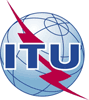 国 际 电 信 联 盟电信标准化局国 际 电 信 联 盟电信标准化局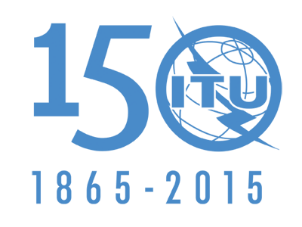 文号：联系人：电话：
传真：电信标准化局第148号通函TSB Workshops/M.A.Martin Adolph+41 22 730 6828
+41 22 730 5853-	致国际电联各成员国主管部门；-	致ITU-T部门成员；-	致ITU-T部门准成员；
-	致ITU-T学术成员电子
邮件：

tsbworkshops@itu.int抄送：-	ITU-T各研究组正副主席；-	电信发展局主任；-	无线电通信局主任；-	国际电联驻曼谷区域代表处主任事由：通信如何改变汽车和交通运输  汽车通信和自动驾驶讲习班（2015年7月28-29日，中国北京）智能交通系统通信标准协作会议（2015年7月29日下午，
中国北京）